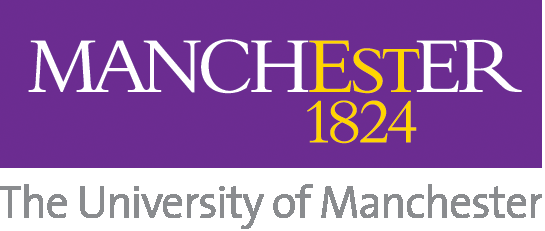 School of Social SciencesDiversifying the Curriculum – Funding Application Form for Semesters 1 & 2 2022/23As part of our commitment to Equality, Diversity and Inclusion, the School has funds available to be spent from 1 August 2022 to 31 July 2023 inclusive to assist with the following projects to further diversify our curriculum during the financial year 2022/23.   Applications are welcome for funding to cover the following:Employing a PGR or GTA to help with the revision of existing reading lists.If a current GTA undertakes the work then payment will be via a PR5 form.If the work is carried out by a current student as a casual employee, then a CAS1 approval form has to be completed and approved. Important:Work cannot commence until a casual contract has been issued and the current student has submitted their ID and other required information to People & Organisational Development (P&OD) Services - please allow for this in your timeline/planning.Example:From 1 August 2021, the hourly rate for employing a casual to research/review reading lists was £15.34/hour.   Your budget would have to also cover the costs of employer’s national insurance contributions, holiday pay and the government apprenticeship levy.   Based on the rate of £15.34, £283.16 would pay for 15 hours of casual work.  The pay scale rates have not yet been published for 1 August 2022 onwards - note that the hourly pay rate will increase.Guest speakers to diversify teaching content.Reasonable travel and subsistence reimbursed (via PR7 claim form).Modest fees for activity delivered online.  See Finance Information guidance for Policy and guidance relating to payments (https://www.staffnet.manchester.ac.uk/social-sciences/policies-guidance/).Encouraging student participation in the co-production of knowledge.Developing activities with students to help raise awareness on diversity for topics covered by your module.Please return your completed application form to soss.socialresponsibility@manchester.ac.uk no later than 30 June 2022. Name(s)Name(s)Name(s)Email(s)Email(s)Email(s)Discipline areaDiscipline areaDiscipline areaName of ModuleName of ModuleName of ModuleUGUGUGPGTPGTPGTIs this an existing module?Is this an existing module?Is this an existing module?How many students will this module be delivered to?How many students will this module be delivered to?How many students will this module be delivered to?What is the timetable for delivery?What is the timetable for delivery?What is the timetable for delivery?Please provide a brief overview of your proposed project:Please provide a brief overview of your proposed project:Please provide a brief overview of your proposed project:Please provide a brief overview of your proposed project:Please briefly outline the activities planned, including any innovative features of the approach:Please briefly outline the activities planned, including any innovative features of the approach:Please briefly outline the activities planned, including any innovative features of the approach:Please briefly outline the activities planned, including any innovative features of the approach:What outcomes do you expect?What outcomes do you expect?What outcomes do you expect?What outcomes do you expect?How will the proposed activities be embedded/sustained in the future? How will the proposed activities be embedded/sustained in the future? How will the proposed activities be embedded/sustained in the future? How will the proposed activities be embedded/sustained in the future? Total budget requested (£300 maximum) Total budget requested (£300 maximum) Please provide a full breakdown of budget requested in the financial year indicated above:Please provide a full breakdown of budget requested in the financial year indicated above:Please provide a full breakdown of budget requested in the financial year indicated above:Please provide a full breakdown of budget requested in the financial year indicated above:Approved by: Date: